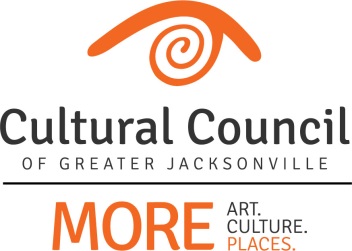 ART IN PUBLIC PLACES COMMITTEEMeeting AgendaDecember 14, 2016Cultural Council Conference RoomTimes Union Center for the Performing Arts300 W. Water St. Ste. 201, Jacksonville, FL 32202Invitees:  David Engdahl, Mary Harvey, Lea Mahan, Christina Parrish, Sandra Hull Richardson, JaMario Stills, Nominees: Tracie Thornton; Mico Fuentes, Suzanne Pickett, Cory DriscollInvited Guests: CCGJ Staff------------------------------------------------------------------------------------------------------------------------------------------Call to Order – DaveGUEST PRESENTATIONSharla Valeski 								12:00pm-12:05pmACTION ITEMS	Items to consider approval of:						12:05pm-1pmNovember meeting minutesDIA Urban Arts Project – Phase 1 Art Selection Panel recommendationsOLD BUSINESS Project updates								1pm-1:15pm	NEW BUSINESSLiberty Street Public Art removal, storage, reinstall			1:15pm – 1:25pmIMPORTANT DATES:Every Single Artist Lounge: January 12, 2017, 5-6:30pm (The Volstead)Next APPC meeting: January 11, 2017, 12-1:30pm (CCGJ Conference Room)PUBLIC COMMENT 								1:25pm-1:30pmAdjournment 